МУНИЦИПАЛЬНОЕ КАЗЕННОЕ  ОБЩЕОБРАЗОВАТЕЛЬНОЕ УЧРЕЖДЕНИЕ«СРЕДНЯЯ ОБЩЕОБРАЗОВАТЕЛЬНАЯ ШКОЛА с.ЯНТАРНОГО»ПРОХЛАДНЕНСКИЙ МУНИЦИПАЛЬНЫЙ РАЙОНКАБАРДИНО-БАЛКАРСКАЯ РЕСПУБЛИКА~~~~~~~~~~~~~~~~~~~~~~~~~~~~~~~~~~~~~~~~~~~~~~~~~~~~~~~~~~~~~~~~~~~~~~ПРИКАЗ №54/201  апреля 2015 г.                                                                                                с.ЯнтарноеОб утверждении и  введении в действие  Положения  о порядке и основаниях перевода, отчисления учащихся МКОУ «СОШ с.Янтарного»  В соответствии с  Федеральным законом Российской Федерации от 29 декабря 2012 г. N 273-ФЗ "Об образовании в Российской Федерации", с целью исполнения законодательства об образовании и приведением локальных актов образовательного учреждения в соответствии с действующим законодательством, на основании решения педагогического совета (протокол №04 от 20.09.2013 года):ПРИКАЗЫВАЮ:1.Привести в соответствие с законодательством Положение о порядке и основаниях перевода, отчисления учащихся муниципального казенного общеобразовательного учреждения «Средняя общеобразовательная школа с.Янтарного»  Прохладненского муниципального района Кабардино-Балкарской Республики. Внести изменения в Положение  по статьям нового закона об образовании. 2.Признать утратившими силу Положение о порядке и основаниях перевода, отчисления учащихся муниципального казенного общеобразовательного учреждения «Средняя общеобразовательная школа с.Янтарного»  Прохладненского муниципального района Кабардино-Балкарской Республики (Приказ от 02.09.2013 г. №116/3). 3.Ввести в действие с 01.04.2015 г. данным приказом Положение о порядке и основаниях перевода, отчисления учащихся муниципального казенного общеобразовательного учреждения «Средняя общеобразовательная школа с.Янтарного»  Прохладненского муниципального района Кабардино-Балкарской Республики.4.Заместителю директора по учебно-воспитательной работе (Дорошенко Г.В..), заместителю директора по воспитательной работе (Вагнер Е.К.), классным руководителям 1-11 классов  довести данный локальный акт  до педагогических  работников, обучающихся, их родителей (законных представителей) 5.Контроль по исполнению  данного приказа оставляю за собой.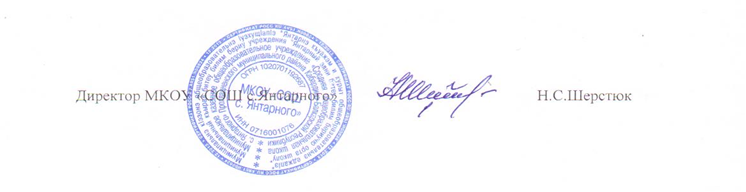 